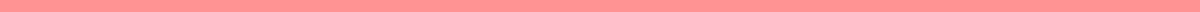 Introduction Speech to ClientGood [morning/afternoon/evening], [Client's Name],It’s a pleasure to meet you today. My name is [Your Name], and I am the [Your Position] at [Your Company Name]. I’ve been looking forward to our meeting, as I believe our collaboration offers great potential for both sides.At [Your Company Name], we specialize in [briefly describe your company’s services or products], and we’re proud to have supported many clients in achieving their goals, especially in areas like [mention any specific relevant areas of expertise related to the client’s needs].Today, I am eager to learn more about your needs and discuss how we can support your goals at [Client’s Company Name]. I'm confident that our team’s expertise can provide valuable solutions that align with your visions and requirements.Thank you for giving us the opportunity to discuss how we can work together. I am confident that our discussion will be both productive and insightful.